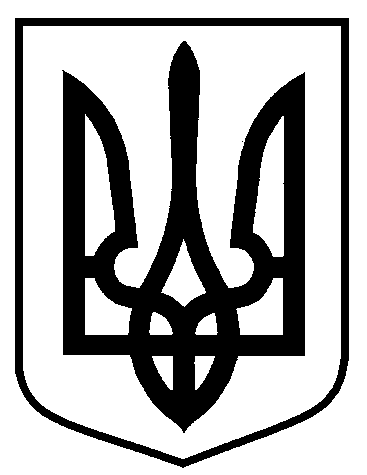 Сумська міська радаВиконавчий комітетРІШЕННЯ     від 19.02.2021 № 110На підставі поданої заяви та документів, ураховуючи рекомендації постійно діючої міжвідомчої комісії з розгляду питань, пов’язаних із наданням дозволу на переведення житлових приміщень у категорію нежитлових, переведення нежитлових приміщень у категорію житлових, житлових будинків квартирного типу у будинки садибного типу (протокол від 03.12.2020 № 7/20), відповідно до статті 8 Житлового кодексу Української РСР, Порядку надання дозволу на переведення житлових приміщень у категорію нежитлових, переведення нежитлових приміщень у категорію житлових,  житлових будинків квартирного типу у будинки садибного типу, затвердженого рішенням виконавчого комітету Сумської міської ради від 21.05.2019 № 284, керуючись статтею 40 Закону України «Про місцеве самоврядування в Україні»,  виконавчий комітет Сумської міської ради ВИРІШИВ:	1. Надати дозвіл Мілютіній Наталії Олександрівні (місце проживання зареєстровано за адресою: вул. Червона Гірка, 13, м. Глухів) на переведення житлового приміщення (квартири) 37 загальною площею 52,55 кв.м за адресою:                         вул. Харківська, 7, м. Суми у категорію нежитлового, яке належить їй на праві власності (Інформація з Державного реєстру речових прав на нерухоме майно від 23.11.2020, зареєстровано 11.12.2018 за № 29381749).	2. Відповідальність за якість проєктних рішень та дотримання вимог нормативних документів при розробці проєктної документації на переведення житлового приміщення у категорію нежитлового покладається  на розробника проєктної документації.3. Відповідальність за проведення робіт по переведенню житлового приміщення у категорію  нежитлового покладається на власника приміщення.	4.  Власнику приміщення у відповідності до Правил благоустрою міста Суми, затверджених рішенням Сумської міської ради від 26.12.2014 №3853-МР, укласти договори про закріплення території за ним по утриманню в належному санітарно-технічному стані.           5. Рекомендувати власнику приміщення в установленому законом порядку укласти договори про надання послуг з юридичною особою, яка визначена виконавцем послуг на вивезення побутових відходів на території міста Суми.Міський голова                                                                               О.М. ЛисенкоКривцов 700-103Розіслати: Кривцову А.В., заявникуПро надання дозволу на переведення житлового приміщення (квартири) у категорію нежитлового  за адресою: вул. Харківська, 7,                кв. 37, м. Суми 